

Открыт приём заявок на проведение пробных ЕГЭ и ОГЭ с целью независимой оценки качества подготовки обучающихся к сдаче ЕГЭ и ОГЭ на территории РФ в 2019 – 20 учебном году.

Независимая оценка качества подготовки осуществляется по следующим предметам и в следующем объеме:
русский язык (часть 1, 2) – 9 класс,
русский язык (часть 1) –11 класс,
математика (часть 1) – 9 класс,
математика (базовый уровень) – 11 класс,

Пробные ЕГЭ и ОГЭ проводятся 03 - 14 декабря 2019 г.
Прием заявок  – 5 - 30 ноября 2019 г. на сайте www.sdamege.ru

Документы скачайте по ссылке: https://sdamege/doc/documents_pr_2019-20_new.zip

Возможна организация проведения проверочных работ для школ по индивидуальному графику.

В основе заданий для контроля качества подготовки – банк заданий ЕГЭ, ОГЭ и контрольно-измерительные материалы (КИМ), разработанные ФГБНУ «ФИПИ», подготовленные в соответствии с демонстрационными вариантами ФИПИ и с учётом изменений  КИМ 2019-20 уч. года.
В образовательные организации для проведения проверочной работы по одному предмету предоставляется пакет из 5 вариантов КИМ.

По результатам проверочных мероприятий на сайте www.sdamege.ru размещается электронная база данных с результатами каждого участника. В образовательные организации, принявшие участие в проверочных мероприятиях, направляется протокол результатов.

Мы в соц. сетях: 
"Вконтакте" - https://vk.com/cdootlichnik"Инстаграм" - https://instagram.com/cdootlichnik
"Viber" - +79826497535

«ЦДО Отличник». 620000, г. Екатеринбург,  ул. Ленина, 39, а/я 515
эл. адрес: rus@sdamege.ru
сайт: sdamege.ru

тел. 8(343)286-02-47; 8(343)286-02-44, с.т.+7(982)649-75-35.

 Отменить подписку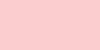 